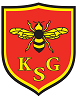  ‘At Kineton Green we create a safe, enjoyable and exciting community in which every person is valued and encouraged to explore their potential in an infinitely changing world.’Kineton Green Pupil Premium Strategy 2022-2023Summary InformationSummary InformationSummary InformationTotal number of pupils200 (plus 19 nursery class)200 (plus 19 nursery class)Pupils eligible for Pupil Premium Grant (EYPP)   To be confirmed To be confirmed Pupils eligible for Pupil Premium Grant (PPG) Reception class: 4 TBC (14%)  Year 1: 3 out of 28 (11%)Year 2: 9 out of 30 (30%)Year 3: 12 out of  29 (41%)Year 4: 6 out of 30 (20%)Year 5: 8 out of 30 (27%)Year 6:  6 out of 30 (20%)Pupils eligible for PPG with Special Educational Needs (SEND) Key Stage 1 & 2 - 17 Key Stage 1 & 2 - 17 Date this statement was published October 2022October 2022Date which this statement will be reviewedSeptember 2023September 2023PPG LeadMrs J MarkhamMrs J MarkhamPPG GovernorMrs K KearneyMrs K KearneyFunding overviewFunding overviewFunding overviewPupil Premium funding allocated this academic yearPPG £72,135 (estimate)  EYPP £1,500 (estimate) LAC £4,500PPG £72,135 (estimate)  EYPP £1,500 (estimate) LAC £4,500Pupil premium funding carried forward from previous year£0£0Total funding this academic year£73,635 (estimate) plus LAC funding £73,635 (estimate) plus LAC funding PlanPlanPlanKey barrier to educational achievement A: Communication and Language (EYFS focus)Attainment gaps for pupil premium pupils are under the assessment area of communication and language. Competency in this area feeds into the wider curriculum, in particular reading comprehension and writing which are areas for development. Planned expenditure: £2,000    Actual expenditure: Key barrier to educational achievement A: Communication and Language (EYFS focus)Attainment gaps for pupil premium pupils are under the assessment area of communication and language. Competency in this area feeds into the wider curriculum, in particular reading comprehension and writing which are areas for development. Planned expenditure: £2,000    Actual expenditure: Key barrier to educational achievement A: Communication and Language (EYFS focus)Attainment gaps for pupil premium pupils are under the assessment area of communication and language. Competency in this area feeds into the wider curriculum, in particular reading comprehension and writing which are areas for development. Planned expenditure: £2,000    Actual expenditure: IntentImplementationImpactThe gap in attainment in between pupil premium pupils and their peers in communication and language will begin to close.Use of EYPP funding to purchase Small world and Role Play resources. This will be used across the Foundation Stage on a rotational basis. Access: All pupil premium pupilsEffectiveness of StrategyLessons LearntKey barrier to educational achievement B: Writing (EYFS focus)Attainment gaps for pupil premium are evident in this area. The ability to construct sentences underpins is a prerequisite to becoming a skilled writer.   Planned expenditure:  £420   Actual expenditure:Key barrier to educational achievement B: Writing (EYFS focus)Attainment gaps for pupil premium are evident in this area. The ability to construct sentences underpins is a prerequisite to becoming a skilled writer.   Planned expenditure:  £420   Actual expenditure:Key barrier to educational achievement B: Writing (EYFS focus)Attainment gaps for pupil premium are evident in this area. The ability to construct sentences underpins is a prerequisite to becoming a skilled writer.   Planned expenditure:  £420   Actual expenditure:IntentImplementationImpactThe gap in attainment in between pupil premium pupils and their peers in writing will begin to close.Pupil premium lead to purchase and provide training on the use of Colour Semantics.Colour Semantics to be used as an intervention or during guided sessions or as a whole class teaching sessions across the EYFS.Effectiveness of StrategyLessons LearntKey barrier to educational achievement C: Progress in English and maths lessons.Research demonstrates that the effective deployment of teaching assistants in the classroom leads to accelerated progress for pupils. This is required across all ability groups in order for the gap between pupil premium and their peers to close in all subjects.Planned expenditure: £52,070          Actual expenditure:Key barrier to educational achievement C: Progress in English and maths lessons.Research demonstrates that the effective deployment of teaching assistants in the classroom leads to accelerated progress for pupils. This is required across all ability groups in order for the gap between pupil premium and their peers to close in all subjects.Planned expenditure: £52,070          Actual expenditure:Key barrier to educational achievement C: Progress in English and maths lessons.Research demonstrates that the effective deployment of teaching assistants in the classroom leads to accelerated progress for pupils. This is required across all ability groups in order for the gap between pupil premium and their peers to close in all subjects.Planned expenditure: £52,070          Actual expenditure:IntentImplementationImpactTeaching assistants will be deployed effectively during lessons and progress of pupils will be accelerated as a result of their involvement. The attainment gap between pupil premium and their peers will close in reading, writing and maths. All classes to have a teaching assistant in the morning when core subjects are being taught focussing on identified pupil premium pupils.Training for both teachers and teaching assistants on this area from external providers to develop the effective use of teaching assisstants.Teachers and teaching assistants will be supported by the PP lead and subject co-ordinators to ensure that pupils make at least expected progress with the expectation a high proportion make better than expected progress. Effectiveness of StrategyLessons LearntKey barrier to educational achievement D: The percentage of pupil premium pupils who are ‘off track’ to meet their targets.Summer 2022  data shows that fewer pupil premium are ‘off track’ in reading, writing and maths as a result of intervention. Further intervention is required in order for the gap to be closed further. Planned expenditure:  £16,758               Actual expenditure:Key barrier to educational achievement D: The percentage of pupil premium pupils who are ‘off track’ to meet their targets.Summer 2022  data shows that fewer pupil premium are ‘off track’ in reading, writing and maths as a result of intervention. Further intervention is required in order for the gap to be closed further. Planned expenditure:  £16,758               Actual expenditure:Key barrier to educational achievement D: The percentage of pupil premium pupils who are ‘off track’ to meet their targets.Summer 2022  data shows that fewer pupil premium are ‘off track’ in reading, writing and maths as a result of intervention. Further intervention is required in order for the gap to be closed further. Planned expenditure:  £16,758               Actual expenditure:IntentImplementationImpactThe percentage of pupil premium pupils who are ‘off track’ will reduce.The gap between pupil premium and their peers will reduce.Teaching assistants to be deployed to deliver small group and 1-to-1 intervention.Effectiveness of StrategyLessons LearntKey barrier to educational achievement E: Potential access to extra-curriculum activities (after school clubs and educational visits).Planned expenditure:  £1300                                   Actual expenditure:                                       Key barrier to educational achievement E: Potential access to extra-curriculum activities (after school clubs and educational visits).Planned expenditure:  £1300                                   Actual expenditure:                                       Key barrier to educational achievement E: Potential access to extra-curriculum activities (after school clubs and educational visits).Planned expenditure:  £1300                                   Actual expenditure:                                       IntentImplementationImpactPupil Premium Pupils will not be charged for one extra-curriculum club run by the school each half term or for access to trips.Effectiveness of StrategyLessons LearntKey barrier to educational achievement F: Persistent Absenteeism A disproportionate percentage of pupil premium pupils are persistently absent.Planned expenditure:  £1000                                       Actual expenditure:                                       Key barrier to educational achievement F: Persistent Absenteeism A disproportionate percentage of pupil premium pupils are persistently absent.Planned expenditure:  £1000                                       Actual expenditure:                                       Key barrier to educational achievement F: Persistent Absenteeism A disproportionate percentage of pupil premium pupils are persistently absent.Planned expenditure:  £1000                                       Actual expenditure:                                       IntentImplementationImpactPupil premium pupils’ attendance will be good.Attendance panels will be led by the Head Teacher to establish the reason and provide support. This to include the inclusion team in cases where initial support has not had impact. Effectiveness of StrategyLessons Learnt